28 февраля 2023 года студенты ГБПОУ РО «АГТК»  представили театрализованную поставку рок-оратории 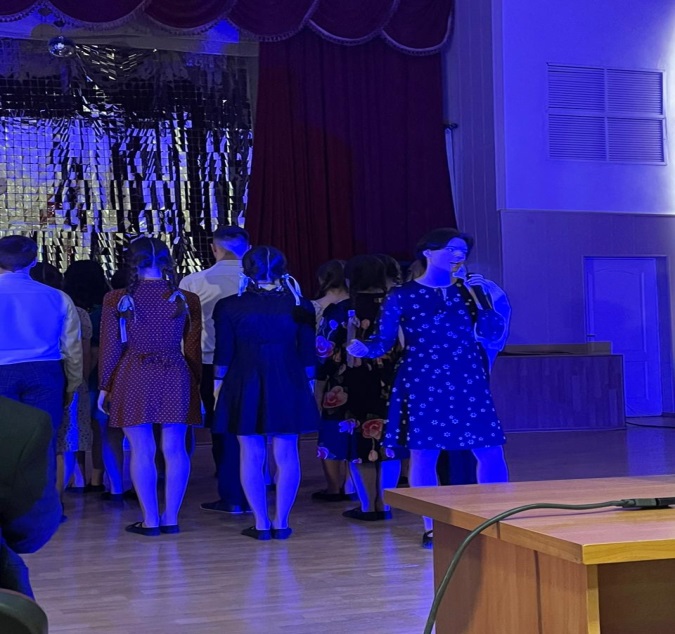 «Молодая гвардия. Чёрный январь 1943 года», посвящённая 80-летию памяти молодёжной антифашистской организации «Молодая гвардия» 15 января 1943 года, 80 лет тому назад, в г. Краснодоне (тогда - в Ворошиловградской области Украины, ныне - в ЛНР) немецко-фашистскими карателями и их пособниками-полицаями была уничтожена первая группа подпольщиков-молодогвардейцев, аресты которых начались с первых чисел января. В ночь с 15 на 16 января была уничтожена ещё одна группа арестованных подпольщиков-комсомольцев. Третья группа подпольщиков была уничтожена 16 января. Впоследствии эти трагические события получили в истории наименование «Чёрный январь»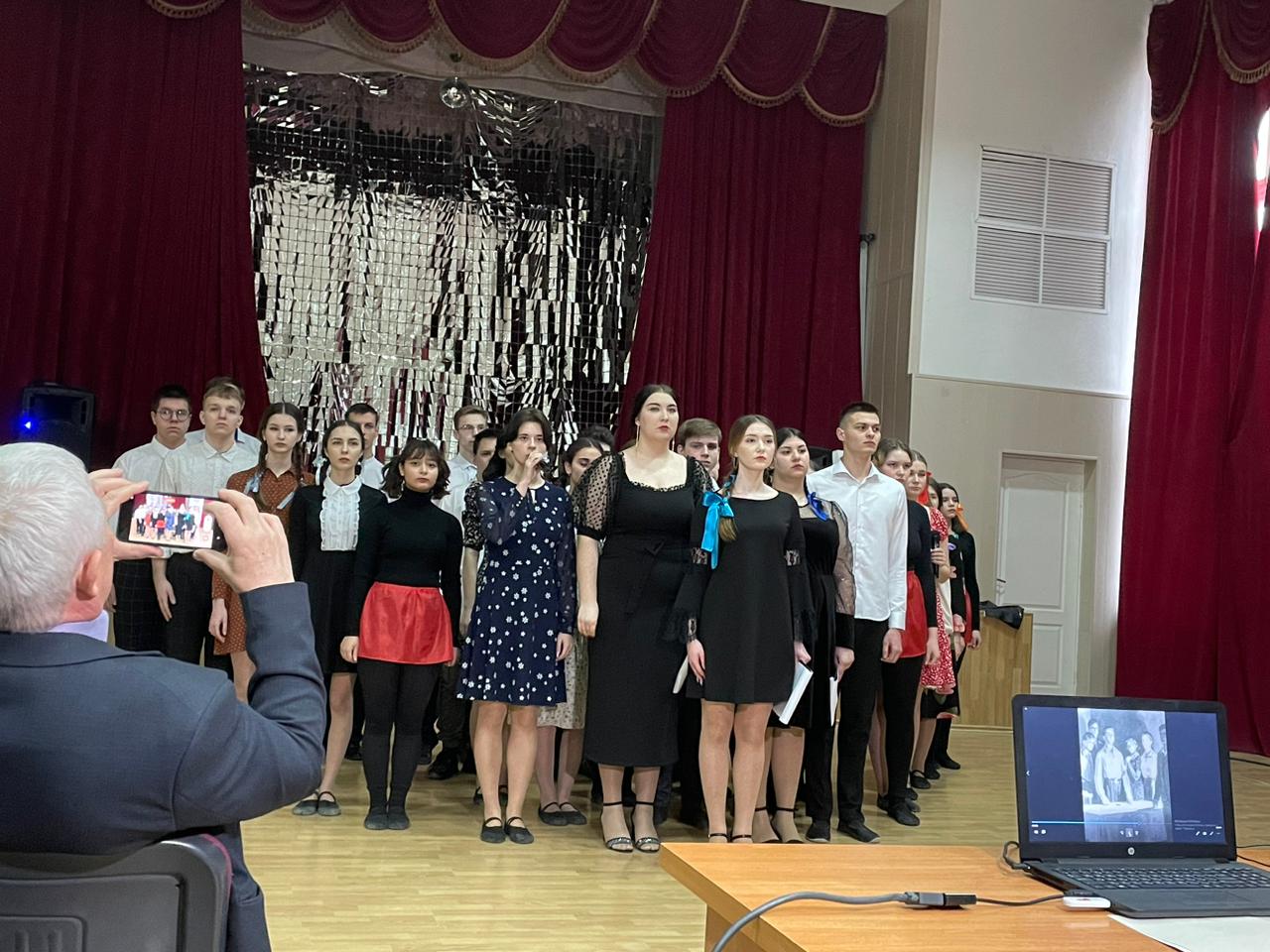 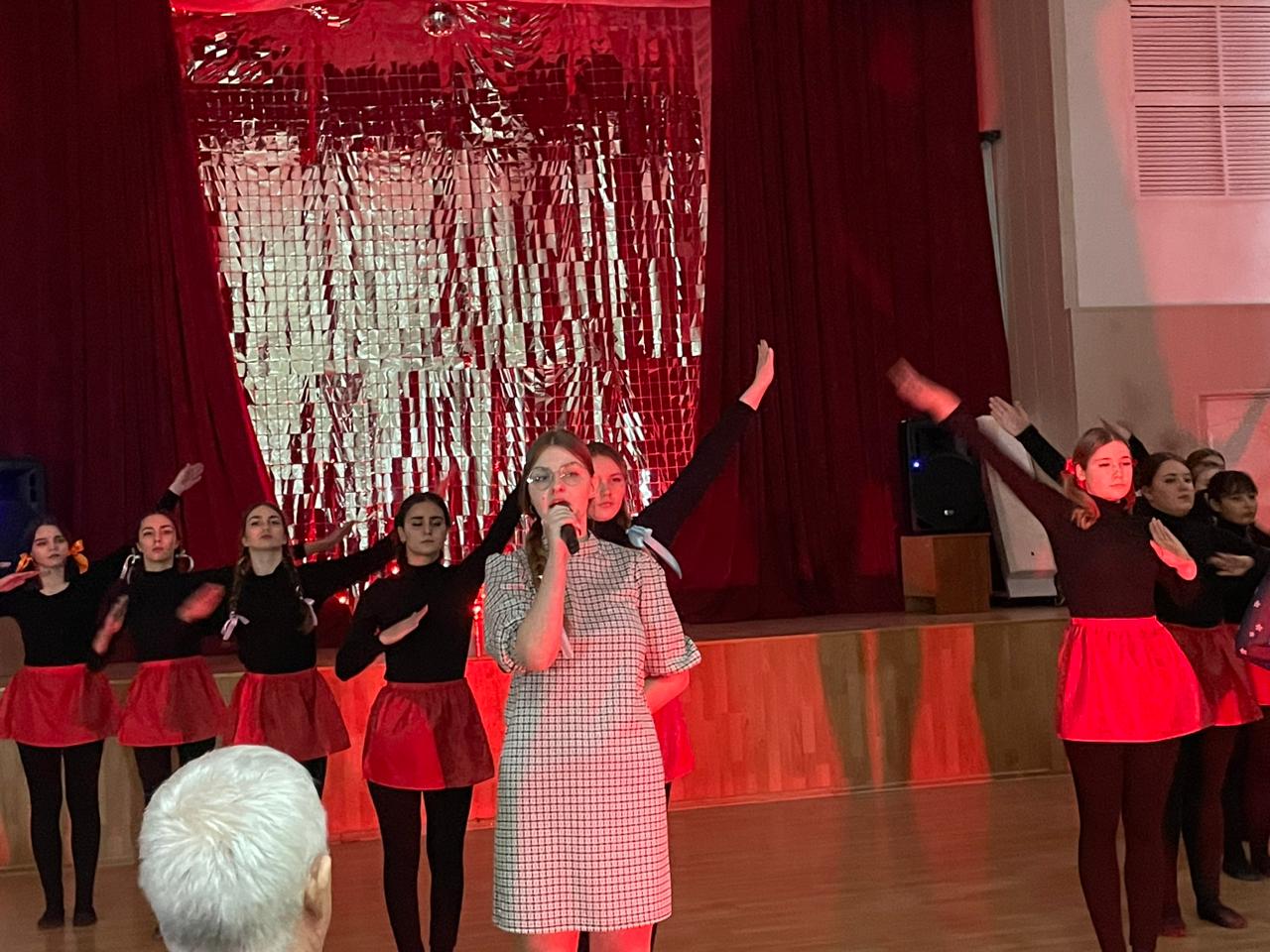 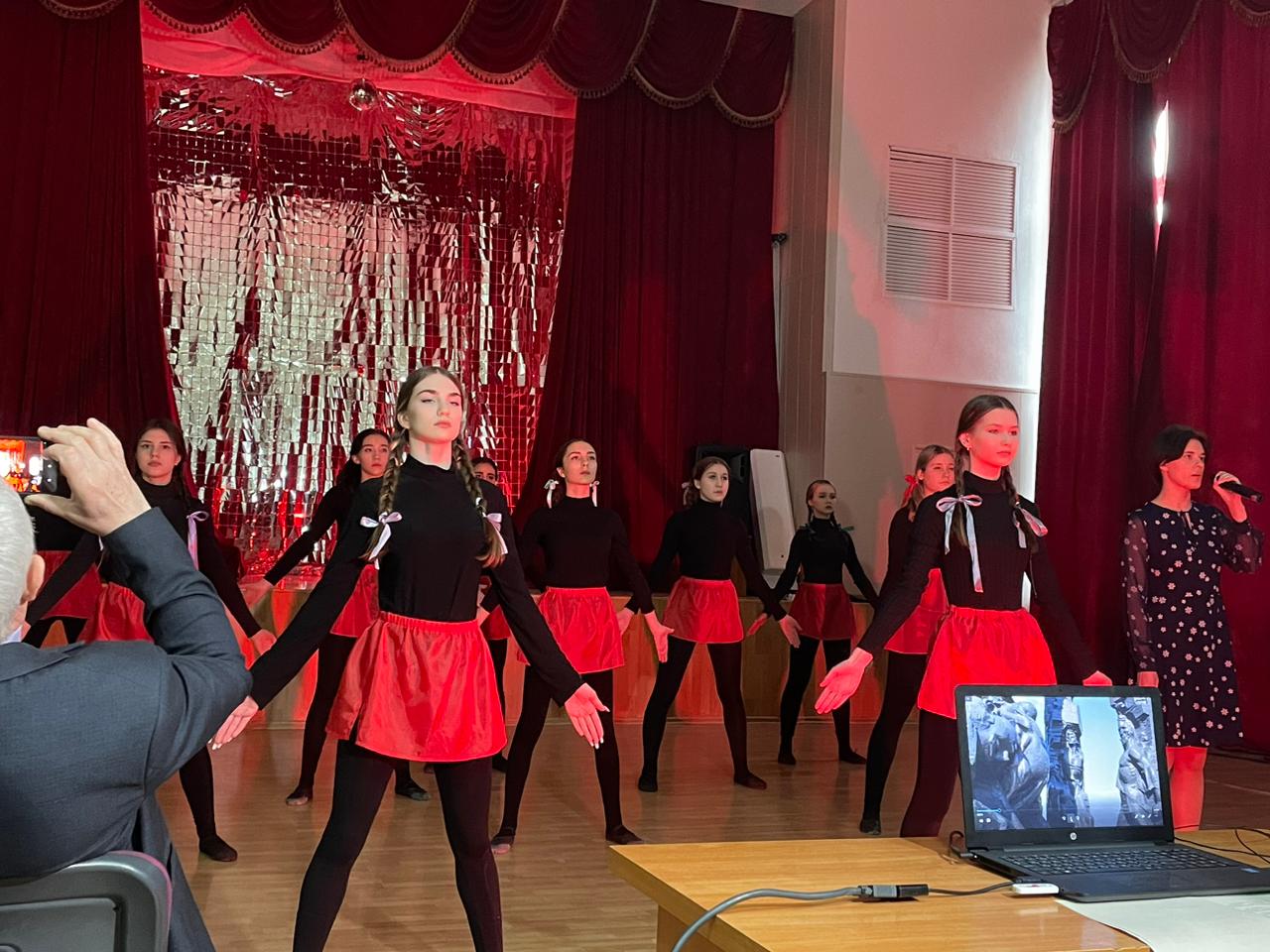 